INDICAÇÃO N.º 548/2018Excelentíssimo Senhor Presidente.	O Vereador LUIZ MAYR NETO apresenta a Vossa Excelência a presente INDICAÇÃO, nos termos do art. 127 e seguintes do Regimento Interno, para o devido encaminhamento ao Exmo. Sr. Prefeito Municipal para as providências cabíveis, nos seguintes termos:Instalar placa de identificação na UBS Paraíso.	JUSTIFICATIVA	Conforme reivindicação de munícipe e constatado por este gabinete (foto em anexo), a UBS Paraíso está sem placa de identificação em sua edificação. Tal item se faze necessário pois não só identifica a unidade mas também pode trazer informações úteis ao munícipes, como telefones para atendimento.Valinhos, 22 de fevereiro de 2018.___________________________LUIZ MAYR NETOVereador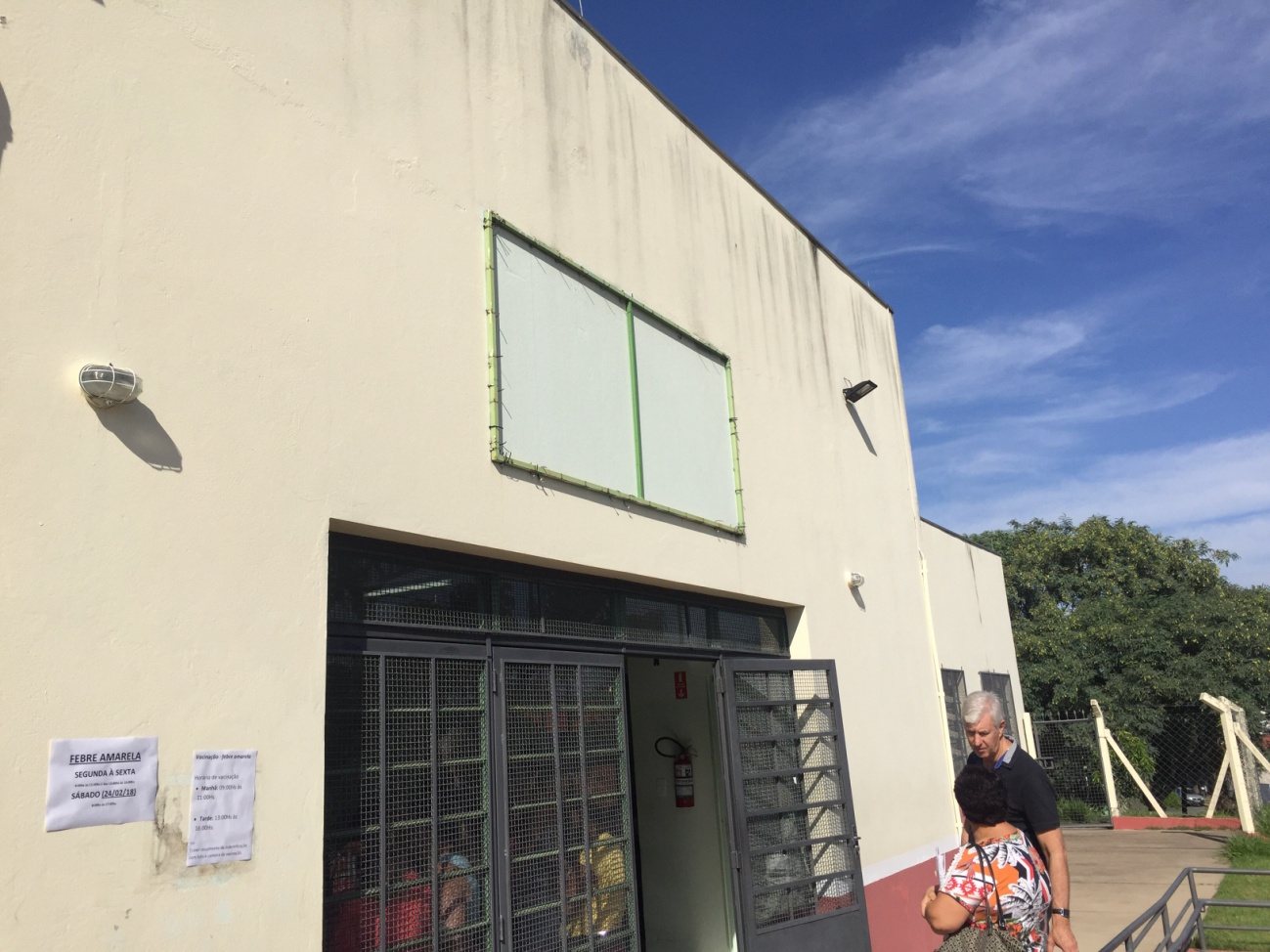 